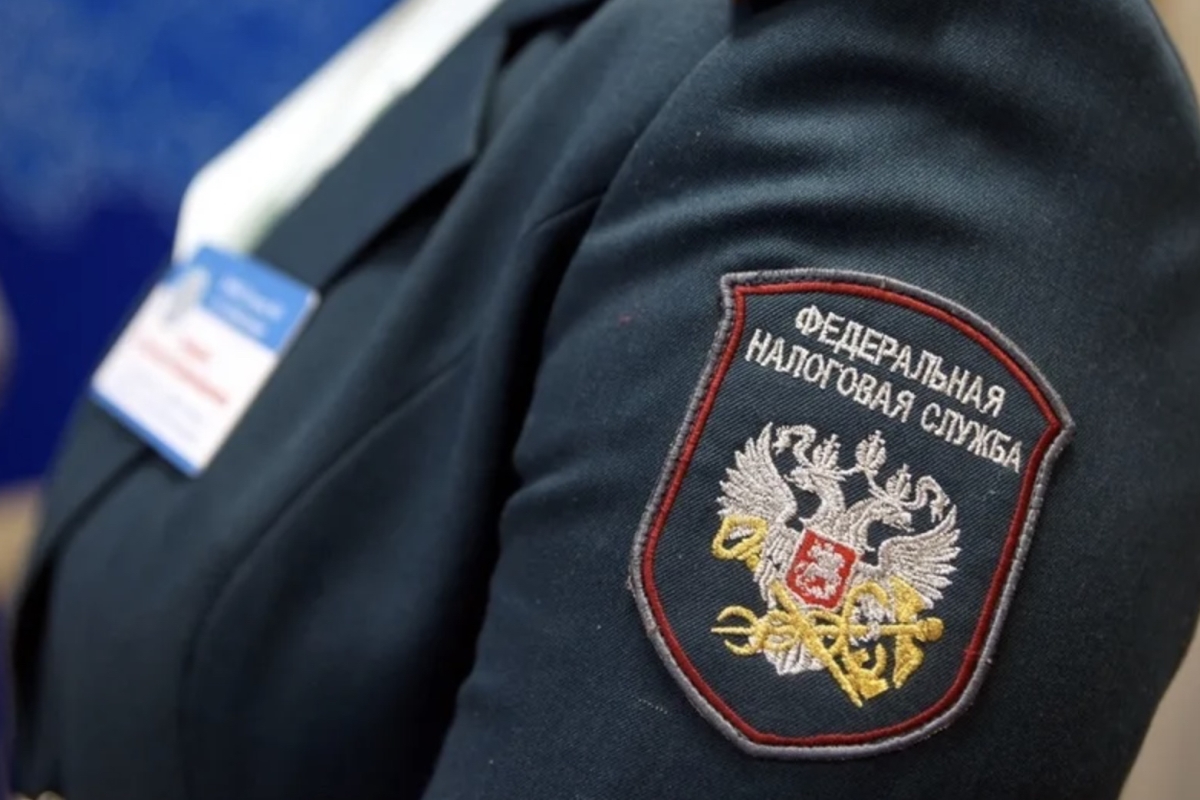 Выездной офис налоговой службы будет работать 16 ноября в п. Горный 16 ноября с 10:00 до 16:00 в администрации городского округа ЗАТО п. Горный по адресу ул. Молодёжная, 34, 4 этаж, каб. 1. будут работать налоговые инспекторы УФНС России по Забайкальскому краю.Налогоплательщики могут получить уведомление на уплату транспортного, земельного налогов и налога на имущество физических лиц, квитанции на уплату задолженности, подать заявление на СМС-информирование о задолженности по налогам, подключиться к «Личному кабинету налогоплательщика для физических лиц» и обратиться с другими вопросами.УФНС России по Забайкальскому краю напоминает, что срок уплаты имущественных налогов физических лиц за 2021 год истекает 1 декабря 2022 года. В случае неуплаты налогов в установленный срок со 2 декабря будет начисляться пеня за каждый день просрочки.23-03-72